T.C.SİNCAN KAYMAKAMLIĞISİNCAN ŞEHİT ERSİN BACAKSIZ ANADOLU LİSESİ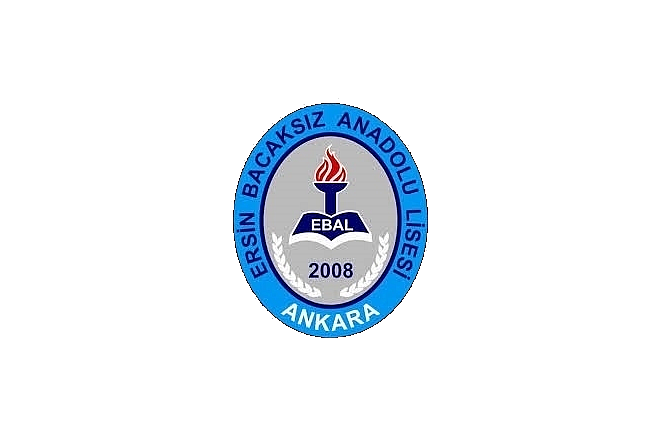 
2024-2028 STRATEJİK PLANI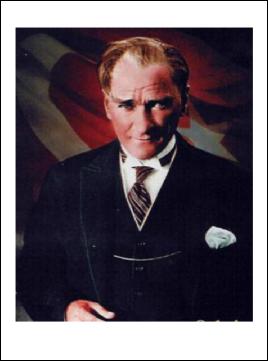 
Efendiler, artık vatan imar istiyor,refah istiyor, ilim, marifet, medeniyet, hür fikir, hür zihniyet istiyor.Mustafa Kemal ATATÜRK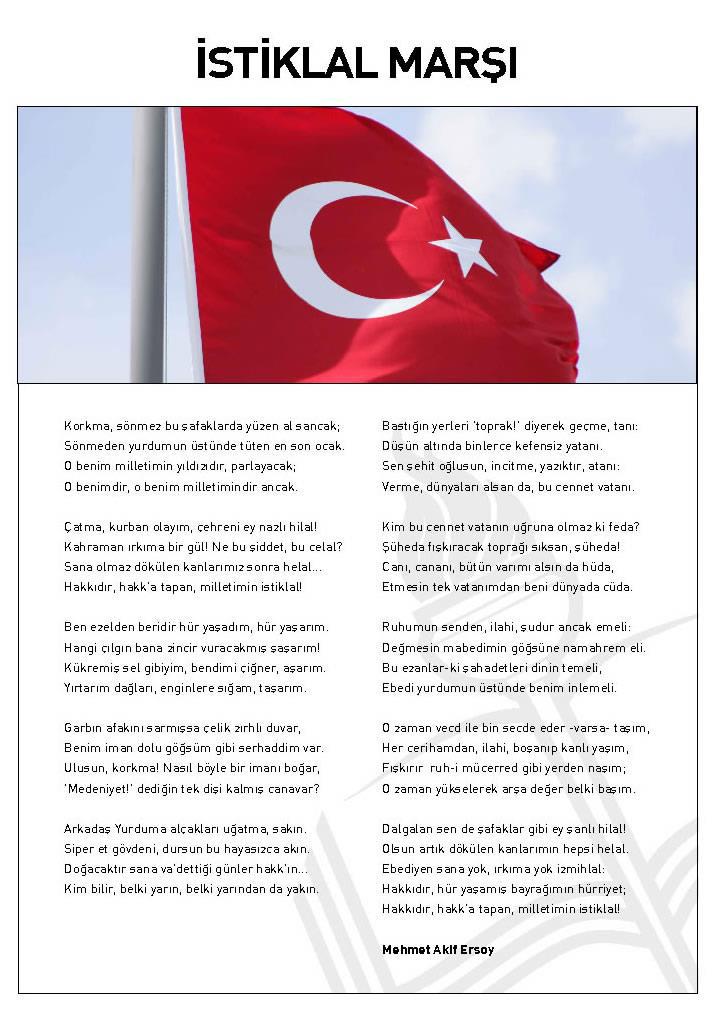 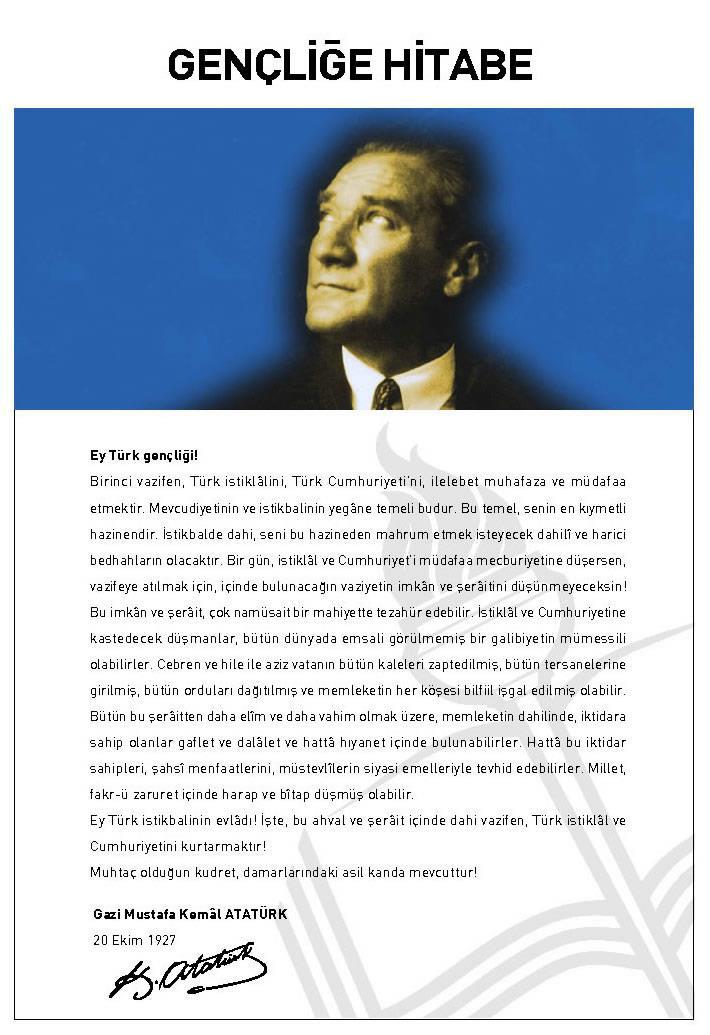 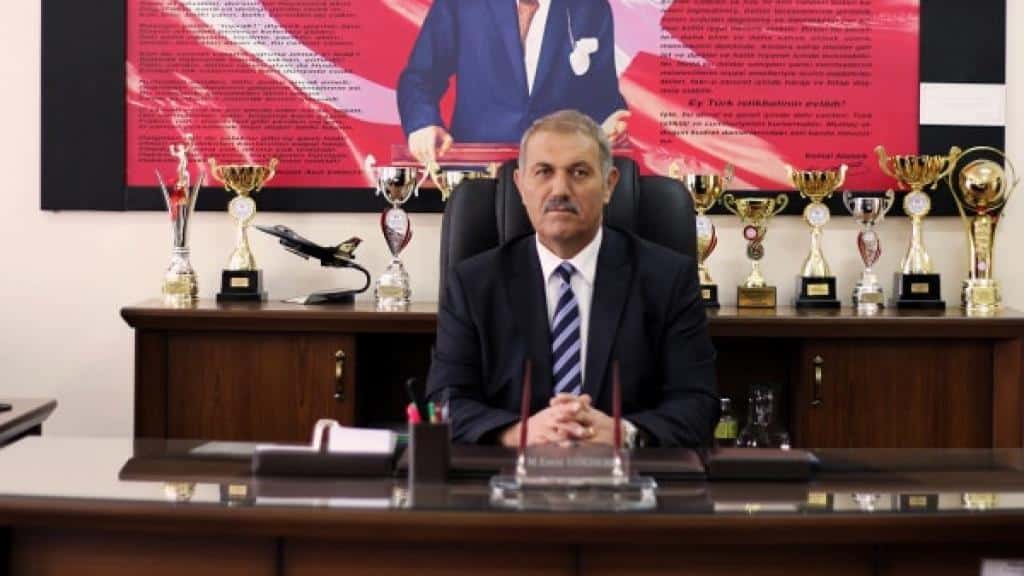 SUNUŞCumhuriyetimizin kurucusu, büyük komutan, büyük Türk milliyetçisi, ulu önder Mustafa Kemal ATATÜRK; “Dünya’da her şey için, medeniyet için, hayat için, başarı için, en gerçek yol gösterici ilimdir, fendir.” diyerek çağdaş bir Türkiye’nin tarifini yıllar önce yapmıştır. Bilgi ve teknolojinin sürekli geliştiği çağımızda gerçek başarının planlı ve sistemli çalışmayla olduğu yadsınamaz bir gerçektir. Bilginin ve becerinin sistemli, metotlu ve düzenli olarak verildiği en etkili ve önemli kurumlar okullardır.Ülkemizde ilerleme ve muasır medeniyetlerin geçilmesi önemli bir hedeftir. Bu hedefe ulaşabilmek için devlet ve vatandaş olarak günümüzde eğitimin önemini kavramayan kimse kalmamıştır. Türk Milli Eğitiminin uygulayıcı unsurları eğitimciler olarak tüm çalışanlarımız ve paydaşlarımız ile birlikte okulumuzun mevcut fiziki ortamlarını ve eğitim kalitesini artırabilmek için var gücümüzle çalışıyoruz. Katılımcı yöntem ve anket sonuçlarına göre hazırlanan beş yıllık stratejik planımız her yıl hazırlanacak yıllık gelişim planı ile takip edilecektir.         Okul Strateji Geliştirme Ekibi ve Stratejik Plan Hazırlama Ekiplerine okulumuzun gelişimi için önümüzdeki 2024-2028 yıllarına ait stratejik planıyla yolumuzu aydınlattıkları için teşekkür eder çalışmanın hayırlı olmasını dilerim.                                                                                          Mehmet Emin GÖKDERE                                                                                                 Okul Müdürü“Yetişecek çocuklarımıza ve gençlerimize, görecekleri öğrenimin sınırı ne olursa olsun, her şeyden önce, Türkiye’nin bağımsızlığına, kendi benliğine, ulusal geleneklerine düşman olan bütün öğelerle mücadele gereği öğretilmelidir.”Gazi Mustafa Kemal ATATÜRKÜlkemizde ilerleme ve muasır medeniyetleri geçme önemli bir hedeftir. Bu hedefe ulaşabilmek için devlet ve vatandaş olarak günümüzde eğitimin önemini kavramayan kimse kalmamıştır. Türk Milli Eğitiminin uygulayıcı unsurları öğretmenler olarak paydaşlarımızla birlikte okulumuzda mevcut fiziki ortamları ve eğitim kalitesini artırabilmek için var gücümüzle çalışıyoruz.Çalışmalarımızda bizim için iki büyük sonuç vardır: Türkiye’nin medeni dünyada layık olduğu yerini alması, milli benliğine bağlı olarak yetişmiş Türk gençliği.					                                  Sincan Ersin Bacaksız Anadolu Lisesi                                                                                                   Stratejik Plan Hazırlama EkibiİÇİNDEKİLERİçindekiler	2BÖLÜM I: GİRİŞ ve PLAN HAZIRLIK SÜRECİ	3BÖLÜM II: DURUM ANALİZİ	4Okulun Mevcut Durumu: Temel İstatistikler	5GZFT (Güçlü, Zayıf, Fırsat, Tehdit) Analizi 	10Gelişim ve Sorun Alanları	12BÖLÜM ıII: mizyon vizyon temel değerler 	14MİSYONUMUZ 	14VİZYONUMUZ 	14TEMEL DEĞERLERİMİZ 	14BÖLÜM IV: AMAÇ HEDEF EYLEMLER  	15TEMA I: EĞİTİM VE ÖĞRETİME ERİŞİM	15TEMA II: EĞİTİM VE ÖĞRETİMDE KALİTENİN ARTIRILMASI	16TEMA III: KURUMSAL KAPASİTE	18BÖLÜM V: MALİYETLENDİRME	18BÖLÜM VI: İZLEME VE DEĞERLENDİRME	19EKLER:	20BÖLÜM I: GİRİŞ ve PLAN HAZIRLIK SÜRECİ2024-2028 dönemi stratejik plan hazırlanması süreci Üst Kurul ve Stratejik Plan Ekibinin oluşturulması ile başlamıştır. Ekip tarafından oluşturulan çalışma takvimi kapsamında ilk aşamada durum analizi çalışmaları yapılmış ve durum analizi aşamasında paydaşlarımızın plan sürecine aktif katılımını sağlamak üzere paydaş anketi, toplantı ve görüşmeler yapılmıştır. Durum analizinin ardından geleceğe yönelim bölümüne geçilerek okulumuzun amaç, hedef, gösterge ve eylemleri belirlenmiştir. Çalışmaları yürüten ekip ve kurul bilgileri altta verilmiştir.STRATEJİK PLAN ÜST KURULUBÖLÜM II: DURUM ANALİZİDurum analizi bölümünde okulumuzun mevcut durumu ortaya konularak neredeyiz sorusuna yanıt bulunmaya çalışılmıştır. Bu kapsamda okulumuzun kısa tanıtımı, okul künyesi ve temel istatistikleri, paydaş analizi ve görüşleri ile okulumuzun Güçlü Zayıf Fırsat ve Tehditlerinin (GZFT) ele alındığı analize yer verilmiştir.Okulun Kısa Tanıtımı1.Tarihsel Gelişim         2007 yılında Yenikent Toki Lisesi olarak öğretime açılmış olan okulumuz o sene öğrenci almamıştır. 2008-2009 Eğitim Öğretim yılında Anadolu Lisesi´ne dönüştürülen Okulumuz 2008–2009 Öğretim yılında Büyükşehir Belediyesi’ne bağlı Yenikent Beldesi’nde TOKİ tarafından yaptırılan Ortapınar Konutları içerisinde hizmete açılmıştır. (Yenikent Belediyesi kapatıldıktan sonra belde Sincan’a bağlanmıştır.)  Okulumuzda şuan 868 öğrenci eğitim görmektedir. Okulumuz adını bir şehitten almaktadır. 	Öğrencilerimizin %95 ini Sincan, Etimesgut, Eryaman, Fatih gibi okulumuza 10-15 km mesafede bulunan yerleşim yerleri sağlamaktadır.	Okulumuz 2010-2011 Eğitim öğretim yılından itibaren Anadolu Lisesi statüsünde eğitim-öğretime başlamasıyla sınavla öğrenci alan ve talep edilen bir kurum olmuştur. Okulumuzun disiplini, eğitim anlayışı, personelimiz içerisindeki uyum tercih edilme sebeplerimiz olmuştur.	Okulumuzda; bir bilgisayar laboratuvarı, bir adet fizik laboratuvarı, bir kütüphane,  dört idare odası, bir adet öğretmenler odası, üç adet toplantı odası, özürlü öğrenciler için asansör bulunmaktadır. Faaliyette olan bir kantin vardır. Okulumuzda 29 derslik bulunmaktadır.           Okulumuzun ısınması doğalgaz ile yapılmaktadır. Elektrik su ve diğer tesisatları randımanlı çalışmakta ve gerekli bakımları da özenle yapılmaktadır.            Okulumuz 8700 metrekare alan üzerine kurulmuş olup 10221 metrekare kapalı alanı vardır.   Bahçesinde 2221 metrekare spor salonu ile hemen yanında bir basketbol sahası bulunmaktadır. 1927 m2’lik alan üzerine bodrum, zemin ve üç katlı olarak yapılmıştır. Ders araç ve gereçlerinin temini tamamlanmış ve okul kantini faaliyete geçmiştir. Fizik, Kimya ve Biyoloji laboratuvarlarının yapılanması tamamlanmış ve ilgili dersler laboratuvarlarda yapılmaktadır.             Okulumuz, Ankara – Ayaş devlet karayolu üzerine kurulmuş Sincan İlçesi’nin Fevzi Çakmak Mahallesi’nde ve şehir merkezine mesafesi 30 km olan Yenikent Ortapınar mevkiinde yer almaktadır. Yenikent bölgesinin nüfusu İlksan TOKİ ve Ortapınar TOKİ Konutlarının açılışından sonra 40.000’i geçmiştir. Bölgemizde Askeri Birlik, Jandarma Karakol Komutanlığı, 4 lise, 5 ilköğretim okulu, 1 Aile Sağlık Merkezi, 1 Semt Polikliniği, Tarım Kredi Kooperatifi, PTT Şubesi, Esnaf ve Sanatkârlar Odası bulunmaktadır. Gün geçtikçe gelişen, büyüyen ve nüfusunu artıran bir yerleşim birimidir. Okulun Mevcut Durumu: Temel İstatistiklerOkul KünyesiOkulumuzun temel girdilerine ilişkin bilgiler altta yer alan okul künyesine ilişkin tabloda yer almaktadır.Temel Bilgiler Tablosu- Okul Künyesi Çalışan BilgileriOkulumuzun çalışanlarına ilişkin bilgiler altta yer alan tabloda belirtilmiştir.Çalışan Bilgileri TablosuOkulumuz Bina ve Alanları	Okulumuzun binası ile açık ve kapalı alanlarına ilişkin temel bilgiler altta yer almaktadır.Okul Yerleşkesine İlişkin Bilgiler 
Sınıf ve Öğrenci BilgileriOkulumuzda yer alan sınıfların öğrenci sayıları alttaki tabloda verilmiştir.Donanım ve Teknolojik KaynaklarımızTeknolojik kaynaklar başta olmak üzere okulumuzda bulunan çalışır durumdaki donanım malzemesine ilişkin bilgiye alttaki tabloda yer verilmiştir.Teknolojik Kaynaklar TablosuGelir ve Gider BilgisiOkulumuzun genel bütçe ödenekleri, okul aile birliği gelirleri ve diğer katkılarda dâhil olmak üzere gelir ve giderlerine ilişkin son iki yıl gerçekleşme bilgileri alttaki tabloda verilmiştir. (Personel Maaş, Ücret ve Sigorta Giderleri hariçtir.)PAYDAŞ ANALİZİKurumumuzun temel paydaşları öğrenci, veli ve öğretmen olmakla birlikte eğitimin dışsal etkisi nedeniyle okul çevresinde etkileşim içinde olunan geniş bir paydaş kitlesi bulunmaktadır. Paydaşlarımızın görüşleri anket, toplantı, dilek ve istek kutuları, elektronik ortamda iletilen önerilerde dâhil olmak üzere çeşitli yöntemlerle sürekli olarak alınmaktadır.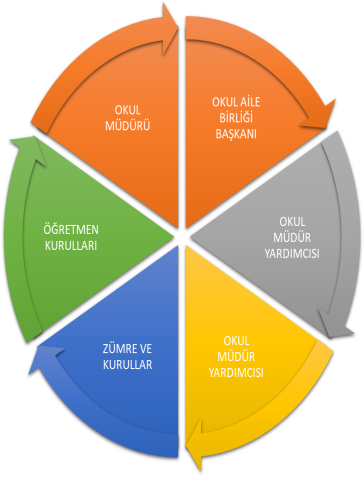 Paydaş anketlerine ilişkin ortaya çıkan temel sonuçlara altta yer verilmiştir : Öğrenci Anketi Sonuçları:  4,11  ( % 82,24 )Veli Anketi Sonuçları:  3,97  ( % 79,42 )Öğretmen Anketi Sonuçları:  3,79  ( % 75,76 )GZFT (Güçlü, Zayıf, Fırsat, Tehdit) Analizi Okulumuzun temel istatistiklerinde verilen okul künyesi, çalışan bilgileri, bina bilgileri, teknolojik kaynak bilgileri ve gelir gider bilgileri ile paydaş anketleri sonucunda ortaya çıkan sorun ve gelişime açık alanlar iç ve dış faktör olarak değerlendirilerek GZFT tablosunda belirtilmiştir. Dolayısıyla olguyu belirten istatistikler ile algıyı ölçen anketlerden çıkan sonuçlar tek bir analizde birleştirilmiştir.Kurumun güçlü ve zayıf yönleri donanım, malzeme, çalışan, iş yapma becerisi, kurumsal iletişim gibi çok çeşitli alanlarda kendisinden kaynaklı olan güçlülükleri ve zayıflıkları ifade etmektedir ve ayrımda temel olarak okul müdürü/müdürlüğü kapsamından bakılarak iç faktör ve dış faktör ayrımı yapılmıştır. İçsel Faktörler Güçlü YönlerZayıf YönlerDışsal FaktörlerFırsatlarTehditler Gelişim ve Sorun AlanlarıGelişim ve sorun alanları analizi ile GZFT analizi sonucunda ortaya çıkan sonuçların planın geleceğe yönelim bölümü ile ilişkilendirilmesi ve buradan hareketle hedef, gösterge ve eylemlerin belirlenmesi sağlanmaktadır. Gelişim ve sorun alanları ayrımında eğitim ve öğretim faaliyetlerine ilişkin üç temel tema olan Eğitime Erişim, Eğitimde Kalite ve Kurumsal Kapasite kullanılmıştır. Eğitime erişim, öğrencinin eğitim faaliyetine erişmesi ve tamamlamasına ilişkin süreçleri; Eğitimde kalite, öğrencinin akademik başarısı, sosyal ve bilişsel gelişimi ve istihdamı da dâhil olmak üzere eğitim ve öğretim sürecinin hayata hazırlama evresini; Kurumsal kapasite ise kurumsal yapı, kurum kültürü, donanım, bina gibi eğitim ve öğretim sürecine destek mahiyetinde olan kapasiteyi belirtmektedir.Gelişim ve sorun alanlarına ilişkin GZFT analizinden yola çıkılarak saptamalar yapılırken yukarıdaki tabloda yer alan ayrımda belirtilen temel sorun alanlarına dikkat edilmiştir. Gelişim ve Sorun AlanlarımızBÖLÜM III: MİSYON, VİZYON VE TEMEL DEĞERLEROkul Müdürlüğümüzün Misyon, vizyon, temel ilke ve değerlerinin oluşturulması kapsamında öğretmenlerimiz, öğrencilerimiz, velilerimiz, çalışanlarımız ve diğer paydaşlarımızdan alınan görüşler, sonucunda stratejik plan hazırlama ekibi tarafından oluşturulan Misyon, Vizyon, Temel Değerler; Okulumuz üst kurulana sunulmuş ve üst kurul tarafından onaylanmıştır.MİSYONUMUZVİZYONUMUZTEMEL DEĞERLERİMİZÖzgüvenTarafsızlık ve objektiflikYenilik ve açıklıkİnsana saygıSevgi ve hoşgörüİşbirliği ve yardımlaşmaTasarruf ve verimlilikDürüstlük ve şeffaflıkÇözüm odaklılık10.Öğrenci merkezli eğitim    11.Etik değerlere öncelik    12.Eğitimde yeni yaklaşımlara açıklık    13.Başarı ve çalışmanın ödüllendirilmesiBÖLÜM IV: AMAÇ, HEDEF VE EYLEMLERTEMA I: EĞİTİM VE ÖĞRETİME ERİŞİMEğitim ve öğretime erişim okullaşma ve okul terki, devam ve devamsızlık, okula uyum ve oryantasyon, özel eğitime ihtiyaç duyan bireylerin eğitime erişimi, yabancı öğrencilerin eğitime erişimi ve hayat boyu öğrenme kapsamında yürütülen faaliyetlerin ele alındığı temadır.Stratejik Amaç 1: Kayıt bölgemizde yer alan çocukların okullaşma oranlarını artıran, öğrencilerin uyum ve devamsızlık sorunlarını gideren etkin bir yönetim yapısı kurulacaktır.  Stratejik Hedef 1.1.  Kayıt bölgemizde yer alan çocukların okullaşma oranları artırılacak ve öğrencilerin uyum ve devamsızlık sorunları da giderilecektirPerformans GöstergeleriEylemlerTEMA II: EĞİTİM VE ÖĞRETİMDE KALİTENİN ARTIRILMASIEğitim ve öğretimde kalitenin artırılması başlığı esas olarak eğitim ve öğretim faaliyetinin hayata hazırlama işlevinde yapılacak çalışmaları kapsamaktadır. Bu tema altında akademik başarı, sınav kaygıları, sınıfta kalma, ders başarıları ve kazanımları, disiplin sorunları, öğrencilerin bilimsel, sanatsal, kültürel ve sportif faaliyetleri ile istihdam ve meslek edindirmeye yönelik rehberlik ve diğer mesleki faaliyetler yer almaktadır. Stratejik Amaç 2: Öğrencilerimizin gelişmiş dünyaya uyum sağlayacak şekilde donanımlı bireyler olabilmesi için eğitim ve öğretimde kalite artırılacaktır.Stratejik Hedef 2.1. Öğrenme kazanımlarını takip eden ve velileri de sürece dâhil eden bir yönetim anlayışı ile öğrencilerimizin akademik başarıları ve sosyal faaliyetlere etkin katılımı artırılacaktır.Performans GöstergeleriEylemlerStratejik Hedef 2.2. Etkin bir rehberlik anlayışıyla, öğrencilerimizi ilgi ve becerileriyle orantılı bir şekilde üst öğrenime veya istihdama hazır hale getiren daha kaliteli bir kurum yapısına geçilecektir. Performans GöstergeleriEylemlerTEMA III: KURUMSAL KAPASİTEStratejik Amaç 3: Eğitim ve öğretim faaliyetlerinin daha nitelikli olarak verilebilmesi için okulumuzun kurumsal kapasitesi güçlendirilecektir. Stratejik Hedef 3.1. Kurumsal İletişim, Kurumsal Yönetim, Bina ve Yerleşke, Donanım, Temizlik Hijyen, İş Güvenliği, Okul Güvenliği imkanları iyileştirilecektir.Performans GöstergeleriEylemlerBÖLÜM V: MALİYETLENDİRME2024-2028 Stratejik Planı Faaliyet/Proje Maliyetlendirme TablosuBÖLÜM VI: İZLEME VE DEĞERLENDİRMEOkulumuz Stratejik Planı izleme ve değerlendirme çalışmalarında 5 yıllık Stratejik Planın izlenmesi ve 1 yıllık gelişim planın izlenmesi olarak ikili bir ayrıma gidilecektir. Stratejik planın izlenmesinde 6 aylık dönemlerde izleme yapılacak denetim birimleri, il ve ilçe millî eğitim müdürlüğü ve Bakanlık denetim ve kontrollerine hazır halde tutulacaktır.Yıllık planın uygulanmasında yürütme ekipleri ve eylem sorumlularıyla aylık ilerleme toplantıları yapılacaktır. Toplantıda bir önceki ayda yapılanlar ve bir sonraki ayda yapılacaklar görüşülüp karara bağlanacaktır. EKLER:ŞEHİT ERSİN BACAKSIZ  ANADOLU LİSESİ    -    EYLEM SONU RAPORU   
                                                                                                                           Mehmet Emin GÖKDERE                                                               Okul Müdürü                                                                …….  / ……. / …..….STRATEJİK PLAN ÜST KURULUSTRATEJİK PLAN ÜST KURULUSTRATEJİK PLAN ÜST KURULUNOADI SOYADIGÖREVİ1Mehmet Emin GÖKDEREOkul Müdürü2Halil DENİZHANMüdür Yardımcısı3Muharrem GÖRÜLÖğretmen4Sümeyye HAZIMÖğretmen5Ayşegül ŞİMŞEKOkul Aile Birliği BaşkanıSTRATEJİK PLAN HAZIRLAMA EKİBİSTRATEJİK PLAN HAZIRLAMA EKİBİSTRATEJİK PLAN HAZIRLAMA EKİBİNOADI SOYADIGÖREVİ1Hatice BALCI ŞEKERMüdür Yardımcısı 2Levent  BATIRRehberlik Öğretmeni3Serpil KURDOĞLU ÇOLAKÖğretmen4Balemir AÇARÖğretmen5Didem KURALÖğretmen6Melek Ayşin KUTAY ÖZDENÖğretmen7Rukiye GÜNGÖRÖğretmen8Canan POLATÖğretmen9Salim ERGENEKONÖğretmen10Ümit BİNBİRÖğretmen11Levent MEYDANÖğretmenİli: ANKARAİli: ANKARAİli: ANKARAİlçesi: SİNCANİlçesi: SİNCANİlçesi: SİNCANİlçesi: SİNCANAdres: FEVZİ ÇAKMAK MAH. 
70. CAD. NO: 20FEVZİ ÇAKMAK MAH. 
70. CAD. NO: 20Coğrafi Konum (link):Coğrafi Konum (link):39°59'00.4"N 32°34'54.9"Ehttps://goo.gl/maps/9WDBByLFAYD239°59'00.4"N 32°34'54.9"Ehttps://goo.gl/maps/9WDBByLFAYD2Telefon Numarası: 0312 27751620312 2775162Faks Numarası:Faks Numarası:XXXXXXXXXXe- Posta Adresi:Anadolu ersin@meb.k12.trAnadolu ersin@meb.k12.trWeb sayfası adresi:Web sayfası adresi:wwwanadoluersin.meb.k12.trwwwanadoluersin.meb.k12.trKurum Kodu:967311967311Öğretim Şekli:Öğretim Şekli:Tam GünTam GünOkulun Hizmete Giriş Tarihi : 30.07.1991Okulun Hizmete Giriş Tarihi : 30.07.1991Okulun Hizmete Giriş Tarihi : 30.07.1991Toplam Çalışan Sayısı: Toplam Çalışan Sayısı: 6464Öğrenci Sayısı:Kız526Öğretmen Sayısı:Kadın3939Öğrenci Sayısı:Erkek346Öğretmen Sayısı:Erkek2424Öğrenci Sayısı:Toplam872Öğretmen Sayısı:Toplam6363Derslik Başına Düşen Öğrenci Sayısı:Derslik Başına Düşen Öğrenci Sayısı:30Şube Başına Düşen Öğrenci Sayısı:Şube Başına Düşen Öğrenci Sayısı:Şube Başına Düşen Öğrenci Sayısı:32Öğretmen Başına Düşen Öğrenci Sayısı:Öğretmen Başına Düşen Öğrenci Sayısı:12Şube Başına 30’dan Fazla Öğrencisi Olan Şube Sayısı:Şube Başına 30’dan Fazla Öğrencisi Olan Şube Sayısı:Şube Başına 30’dan Fazla Öğrencisi Olan Şube Sayısı:18Öğrenci Başına Düşen Toplam Gider Miktarı:Öğrenci Başına Düşen Toplam Gider Miktarı:183.886 TL/1026= 179 TLÖğretmenlerin Kurumdaki Ortalama Görev Süresi:Öğretmenlerin Kurumdaki Ortalama Görev Süresi:Öğretmenlerin Kurumdaki Ortalama Görev Süresi:12UnvanErkekKadınToplamOkul Müdürü ve Müdür Yardımcısı213Sınıf Öğretmeni000Branş Öğretmeni243963Rehber Öğretmen202İdari Personel101Yardımcı Personel213Güvenlik Personeli000Toplam Çalışan Sayıları304171Okul Bölümleri Okul Bölümleri Özel AlanlarVarYokOkul Kat Sayısı4Çok Amaçlı Salon1Derslik Sayısı29Çok Amaçlı Saha1Derslik Alanları (m2)1680Kütüphane1Kullanılan Derslik Sayısı29Fen LaboratuvarıXŞube Sayısı29Bilgisayar Laboratuvarı0İdari Odaların Alanı (m2)400İş AtölyesiXÖğretmenler Odası (m2)100Beceri AtölyesiXOkul Oturum Alanı (m2)5884PansiyonXOkul Bahçesi (Açık Alan)(m2)4040Fizik Laboratuvar1Okul Kapalı Alan (m2)1844Kimya-biyolji1Sanatsal, bilimsel ve sportif toplam alan (m2)800Kantin (m2)100Tuvalet Sayısı12Diğer (………….)NOSINIFBÖLÜMÜ YOKBÖLÜMÜ YOKSAYISALSAYISALEŞİT AĞITLIKEŞİT AĞITLIKDİLDİLTOPLAMSEVİYENOSINIF Erkek Kız Erkek Kız Erkek Kız Erkek KızTOPLAMSEVİYExxxxxxxxxxxxxxxx ANADOLU LİSESİxxxxxxxxxxxxxxxx ANADOLU LİSESİxxxxxxxxxxxxxxxx ANADOLU LİSESİxxxxxxxxxxxxxxxx ANADOLU LİSESİxxxxxxxxxxxxxxxx ANADOLU LİSESİxxxxxxxxxxxxxxxx ANADOLU LİSESİxxxxxxxxxxxxxxxx ANADOLU LİSESİxxxxxxxxxxxxxxxx ANADOLU LİSESİxxxxxxxxxxxxxxxx ANADOLU LİSESİxxxxxxxxxxxxxxxx ANADOLU LİSESİxxxxxxxxxxxxxxxx ANADOLU LİSESİ19-A18163424229-B20103724239-C17173424249-D12213324259-E13213424269-F12233524279-G 15 2035242810-A 1119 30206910-B 11 19      302061010-C 1118292061110-D 13 16292061210-E  11 18292061310-F 12 17292061410-G1119301511-A  10 24342051611-B 10 17272051711-C 11 19302051811-D 12 16282051911-E 6 28342052011-F 7 31382052111-I 6 8142052212-A 11 14252192312-B 11 10212191412-C 17 15322192512-D 12 18302192612-E 14  18 322192712-F 13 16292192812-G 14 15292192912-I 8 1321219219219219219TOPLAM18426494133541081421872TOPLAM4484482272271621623535872Akıllı Tahta Sayısı35TV Sayısı9Masaüstü Bilgisayar Sayısı8Yazıcı Sayısı10Taşınabilir Bilgisayar Sayısı         2Fotokopi Makinası Sayısı4Projeksiyon Sayısı1İnternet Bağlantı Hızı200 MbpsYıllarGelir Miktarı
(OAB)Gider Miktarı
(OAB)202247.885,00tl37.083,00 TL202310.802,00+88.802,00 TL88.827,00NOSORUORTALAMAÖğretmenlerimle ihtiyaç duyduğumda rahatlıkla görüşebilirim.4,35Okul müdürü ile ihtiyaç duyduğumda rahatlıkla konuşabiliyorum.3,83Okulun rehberlik servisinden yeterince yararlanabiliyorum.4,18Okula ilettiğimiz öneri ve isteklerimiz dikkate alınır.3,89Okulda kendimi güvende hissediyorum.4,68Okulda öğrencilerle ilgili alınan kararlarda bizlerin görüşleri alınır.3,95Öğretmenler yeniliğe açık olarak derslerin işlenişinde çeşitli yöntemler kullanmaktadır.4,03Derslerde konuya göre uygun araç gereçler kullanılmaktadır.4,51Teneffüslerde ihtiyaçlarımı giderebiliyorum.3,62Okulun içi ve dışı temizdir.4,30Okulun binası ve diğer fiziki mekânlar yeterlidir.4,26Okul kantininde satılan malzemeler sağlıklı ve güvenlidir.4,08Okulumuzda yeterli miktarda sanatsal ve kültürel faaliyetler düzenlenmektedir.3,78NOSORUORTALAMAİhtiyaç duyduğumda okul çalışanlarıyla rahatlıkla görüşebiliyorum.3,96Bizi ilgilendiren okul duyurularını zamanında öğreniyorum. 4,04Öğrencimle ilgili konularda okulda rehberlik hizmeti alabiliyorum.4,14Okula ilettiğim istek ve şikâyetlerim dikkate alınıyor. 3,83Öğretmenler yeniliğe açık olarak derslerin işlenişinde çeşitli yöntemler kullanmaktadır.4,19Okulda yabancı kişilere karşı güvenlik önlemleri alınmaktadır. 4,32Okulda bizleri ilgilendiren kararlarda görüşlerimiz dikkate alınır. 3,91E-Okul Veli Bilgilendirme Sistemi ile okulun internet sayfasını düzenli olarak takip ediyorum.4,21Çocuğumun okulunu sevdiğini ve öğretmenleriyle iyi anlaştığını düşünüyorum.3,83Okul, teknik araç ve gereç yönünden yeterli donanıma sahiptir.4,08Okul her zaman temiz ve bakımlıdır.3,85Okulun binası ve diğer fiziki mekânlar yeterlidir.3,86Okulumuzda yeterli miktarda sanatsal ve kültürel faaliyetler düzenlenmektedir.3,39NOSORUORTALAMAOkulumuzda alınan kararlar, çalışanların katılımıyla alınır.3,74Kurumdaki tüm duyurular çalışanlara zamanında iletilir.4,40Her türlü ödüllendirmede adil olma, tarafsızlık ve objektiflik esastır.3,64Kendimi, okulun değerli bir üyesi olarak görürüm.3,81Çalıştığım okul bana kendimi geliştirme imkânı tanımaktadır.3,64Okul, teknik araç ve gereç yönünden yeterli donanıma sahiptir.4,13Okulda çalışanlara yönelik sosyal ve kültürel faaliyetler düzenlenir.3,57Okulda öğretmenler arasında ayrım yapılmamaktadır.3,51Okulumuzda yerelde ve toplum üzerinde olumlu etki bırakacak çalışmalar yapmaktadır.3,51Yöneticilerimiz, yaratıcı ve yenilikçi düşüncelerin üretilmesini teşvik etmektedir.3,75Yöneticiler, okulun vizyonunu, stratejilerini, iyileştirmeye açık alanlarını vs. çalışanlarla paylaşır.3,81Okulumuzda sadece öğretmenlerin kullanımına tahsis edilmiş yerler yeterlidir.3,81Alanıma ilişkin yenilik ve gelişmeleri takip eder ve kendimi güncellerim.3,92ÖğrencilerMesleki eğitimi isteyerek gelen öğrenci kitlesi.ÇalışanlarTecrübeli ve iletişime açık çalışanlar.VelilerVelilerin çağrıldığında okula gelmesi ve iletişime açık olması.Bina ve YerleşkeBina durumunun İSG talimatlarına uygunluğu.DonanımStandartlara uygun donanım malzemelerinin varlığı.BütçeGenel bütçe ve Okul Aile Birliği imkanlarının yeterliliği.Yönetim SüreçleriTecrübeli, çalışkan, değişim ve iletişime açık yöneticilerin varlığı.İletişim SüreçleriBütün iletişim imkanlarının kullanımı.ÖğrencilerHazır bulunuşluk düzeylerinin düşüklüğü.ÇalışanlarMesleki tekamül ve motivasyon sorunları yaşanması.VelilerToplantılara katılım sayısının düşüklüğü.Bina ve YerleşkeBinanın eski oluşu ve eksiklerinin giderilmesi zorunluluğu.DonanımYerel imkanlarla giderilemeyecek donanım ihtiyaçları.BütçeMerkezi bütçenin zamanında gelmemesi.Yönetim SüreçleriKarar alma süreçlerine katılımda isteksiz davranan çalışanlar.İletişim Süreçleriİletişim kanallarının duyarsızlık oluşturması.PolitikMesleki eğitimin yasal olarak desteklenmesi ve fırsat eşitliği.EkonomikMesleki eğitimli gençlere sektörlerde duyulan ihtiyaç.SosyolojikToplumsal istihdam ihtiyaçları.TeknolojikEğitim alanlarında teknolojik altyapı yeterliliği.Mevzuat-YasalSigorta ve vergi teşvikleri, girişimcilik teşvikleri.EkolojikÇevre duyarlılığının varlığı.PolitikMesleki yöneltmenin yasal olarak zorunlu olmayışı.EkonomikKüresel ekonomik yavaşlama ve Türkiye’ye etkisi.SosyolojikDüşük ücret yüksek çalışma saatleri nedeniyle istihdam direnci.TeknolojikYazılım desteğinin olmayışı.Mevzuat-YasalYasal düzenlemelerin kriz zamanlarına bırakılıp gecikmesi.EkolojikTüketim, israf alışkanlığı ve sıfır atık çalışmalarının olmayışı.Eğitime ErişimEğitimde KaliteKurumsal KapasiteOkullaşma OranıAkademik BaşarıKurumsal İletişimOkula Devam/ DevamsızlıkSosyal, Kültürel ve Fiziksel GelişimKurumsal YönetimOkula Uyum, OryantasyonSınıf TekrarıBina ve YerleşkeÖzel Eğitime İhtiyaç Duyan Bireylerİstihdam Edilebilirlik ve YönlendirmeDonanımYabancı ÖğrencilerÖğretim YöntemleriTemizlik, HijyenTaşıma ve servis 1.TEMA: EĞİTİM VE ÖĞRETİME ERİŞİM 1.TEMA: EĞİTİM VE ÖĞRETİME ERİŞİM1Okula Uyum, Oryantasyon2Özel Eğitime İhtiyaç Duyan Bireyler2.TEMA: EĞİTİM VE ÖĞRETİMDE KALİTE2.TEMA: EĞİTİM VE ÖĞRETİMDE KALİTE1Akademik Başarı2Sosyal, Kültürel Ve Fiziksel Gelişim4Projelere Katılım3.TEMA: KURUMSAL KAPASİTE3.TEMA: KURUMSAL KAPASİTE1Kurumsal İletişim2Bina Ve Yerleşke İmkanları3İş Güvenliği Ve Okul Güvenliği4İç Ve Dış Paydaşlarla Sürekli İletişim
Bütün öğrencilerimizi 

bilgili, becerili ve kendine güvenen bireyler olarak yetiştiriyoruz.
İlimizde mesleki eğitim veren kurumlar içerisinde 

lider bir kurum olmak.NoPERFORMANSGÖSTERGESİMEVCUTHEDEFHEDEFHEDEFHEDEFHEDEFNoPERFORMANSGÖSTERGESİ202320242025202620272028PG.1.1.a.Okula Yeni Başlayan Öğrencilerden Oryantasyon Eğitimine Katılanların Oranı (%)708090100100100PG.1.1.b.Bir Eğitim Ve Öğretim Döneminde 20 Gün Ve Üzeri Devamsızlık Yapan Öğrenci Oranı (%)252320151310PG.1.1.c.Bir Eğitim Ve Öğretim Döneminde 20 Gün Ve Üzeri Devamsızlık Yapan Yabancı Öğrenci (%)000000PG.1.1.d.Okulun Özel Eğitime İhtiyaç Duyan Bireylerin Kullanımına Uygunluğu (0-1)011111NoEylem İfadesiEylem SorumlusuEylem Tarihi1.1.1Yeni Kayıt Yapan Öğrencilerde Oryantasyon Eğitimi Yapılacaktır.Rehberlik Öğretmenleri01 Eylül-30 Eylül1.1.2Devamsızlık Yapan Öğrencilerin Tespiti Ve Erken Uyarı Sistemi Çalışmalar Yapılacaktır.Her Sınıf Düzeyinde İlgili Müdür Yardımcısı01 Eylül-30 Eylül1.1.3Devamsızlık Yapan Öğrencilerin Velileri İle Özel Aylık Toplantı Ve Görüşmeler Yapılacaktır.Sınıf Rehber ÖğretmenleriHer Ayın Son HaftasıNoPERFORMANSGÖSTERGESİMEVCUTHEDEFHEDEFHEDEFHEDEFHEDEFNoPERFORMANSGÖSTERGESİ202320242025202620272028PG.2.1.a.Üniversite Sınavlarında Başarı Oranı %303032343840PG.2.1.b.Sportif Ve Kültürel Faaliyetler Sayısı556789PG.2.1.c.Uygulanan Proje Sayısı011122NoEylem İfadesiEylem SorumlusuEylem Tarihi2.1.1Soru Havuzu Oluşturulması Ve Deneme Sınavı YapılmasıÜmit BİNBİR02 Ocak-9 Aralık2.1.2Akademik Dersler Bilgi Yarışmasıİbrahim KARLAR02 Ocak-9 Aralık2.1.3Başarılı Öğrencilerin ÖdüllendirilmesiOkul Yönetimi-02 Ocak-9 Aralık2.1.4Satranç Turnuvası, Kitap Okuma Yarışması Ve Kitap SöyleşisiMahmut ASLAN-Nurullah ŞİMŞEK-Sümeyye HAZIM02 Ocak-9 Aralık2.1.5Güzel Sanatlar Fakültesine Öğrenci Hazırlama ÇalışmalarıAysun Bahar KAYGUSUZ-Koray KARACA02 Ocak-31 Aralık2.1.6Şiir Dinletileri DüzenlenmesiAyşenur AKKAYA-Özgür KAYAOĞLU02 Ocak-31 Aralık2.1.7Sınıflar Ve Okullar Arası Futsal, Voleybol Ve Basketbol Turnuvaları DüzenlenmesiMustafa KÖYBAŞI-Diyar İRFAN- Salim ERGENEKON02 Ocak-31 Aralık2.1.8Sosyal Sorumluluk Günlerinin Ve Kültür, Sanat Ve Spor Şenliklerinin DüzenlenmesiSibel GÜLDÜ-Merve AĞIR02 Ocak-31 Aralık2.1.9TÜBİTAK Projelerine Başvuru Yapılması Ve Bilim Şenliği DüzenlenmesiMelek ALTUNTAŞ02 Ocak-31 AralıkNoPERFORMANSGÖSTERGESİMEVCUTHEDEFHEDEFHEDEFHEDEFHEDEFNoPERFORMANSGÖSTERGESİ202320242025202620272028PG.2.2.a.12. Sınıflarda Üniversite Sınavına Hazırlanan Öğrenci Sayısı219180180200200200PG.2.2.b.Sınav Kaygısını Ortadan Kaldırmak İçin Düzenlenen Seminer Sayısı345555NoEylem İfadesiEylem SorumlusuEylem Tarihi2.2.1Verimli Ders Çalışma, Sınav Kaygısı, Sınav Türleri, Alan Seçimi, Üniversite Tanıtımı, Mezun Öğrenci SeminerleriRehberlik Öğretmenleri02 Ocak-9 AralıkNoPERFORMANSGÖSTERGESİMEVCUTHEDEFHEDEFHEDEFHEDEFHEDEFNoPERFORMANSGÖSTERGESİ201820192020202120222023PG.3.1.b.Paydaş Memnuniyet Oranı %818283848586NoEylem İfadesiEylem SorumlusuEylem Tarihi3.1.1Veli Görüşme Yeri ve Veli Toplantı Tarih Saatlerinin DüzenlenmesiHatice BALCI ŞEKER02 Ocak-31 Aralık3.1.2Çalışanlara Yönelik Gezi Kutlama Programları DüzenlenmesiHatice BALCI ŞEKER02 Ocak-31 Aralık3.1.3Öğrenci-Veli-Çalışan-İşletme İstek, Memnuniyet Anket UygulamasıHatice BALCI ŞEKER01 Aralık-31 AralıkKaynak Tablosu  TL20192020202120222023ToplamKaynak Tablosu  TL20192020202120222023ToplamGenel Bütçe130.000140.000150.000160.000170.000180.000Valilikler ve Belediyelerin Katkısı000000Diğer (Okul Aile Birlikleri)70.00075.00080.00085.00090.00095.000TOPLAM200.000215.000230.000245.000260.000275.000Amaç No :  Hedef No: Eylem No: Eylem Konusu: Eylem Konusu: Eylem Konusu: Eylem Adı:  Eylem Adı:  Eylem Adı:  Eylem Sorumlu Kişi/Kişiler: Eylem Sorumlu Kişi/Kişiler: Eylem Sorumlu Kişi/Kişiler: Eylem Başladığı Tarih:Eylem Bittiği Tarih: Eylem Bittiği Tarih: Eylem faaliyetine katılan öğretmen/idareci sayısı: Eylem faaliyetine katılan öğrenci sayısı: Eylem faaliyetine katılan öğrenci sayısı: Eylem faaliyete katılan veli/STK temsilcisi sayısı: Eylem faaliyetine katılan yardımcı personel sayısı: Eylem faaliyetine katılan yardımcı personel sayısı: YAPILANLAR: YAPILANLAR: YAPILANLAR: Eylem Değerlendirilmesi (Fotoğraf/belge ekleyiniz):Eylem Değerlendirilmesi (Fotoğraf/belge ekleyiniz):Eylem Değerlendirilmesi (Fotoğraf/belge ekleyiniz):